Students will complete a colleague of their goals and future options.  Listed below are choices for career, housing, transportation, Leisure options.  Include insurance (renters, automobile), grocery, utility (electricity, water) Other/Miscellaneous expenses (Cable, Cell Phone, …)Print out (LJ printer ) put you names at the bottom right hand corner ( - 15 pts)budget of their monthly expenses.Select a bank Open a checking account to pay your bills.All of your bills are due by: Dec. 14, 2016.All checks should be written and given to Ms. Blount by the end of class.Print Budget Put your name in the top right hand corner ( - 15 pts)Print out (LJ printer)Select your housing preference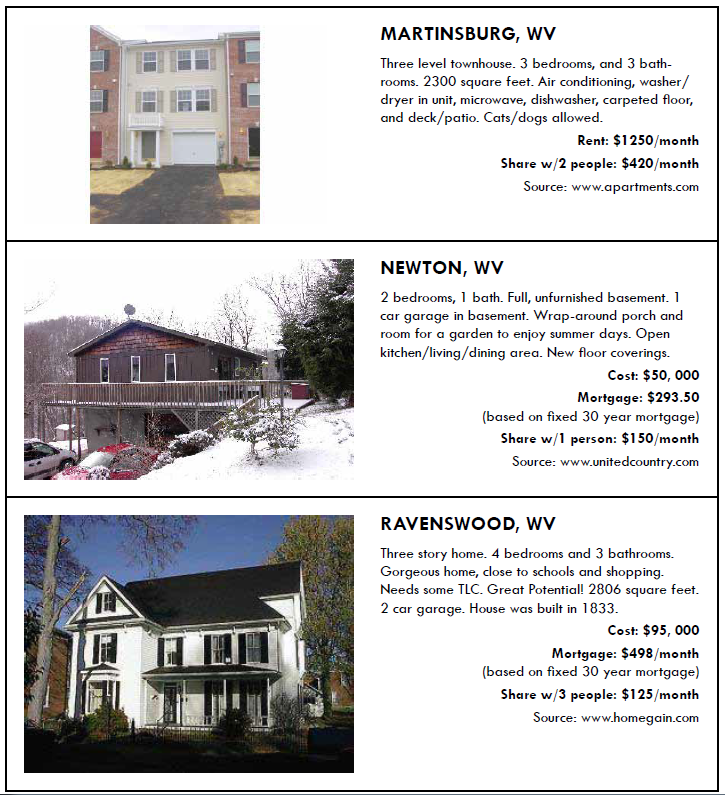 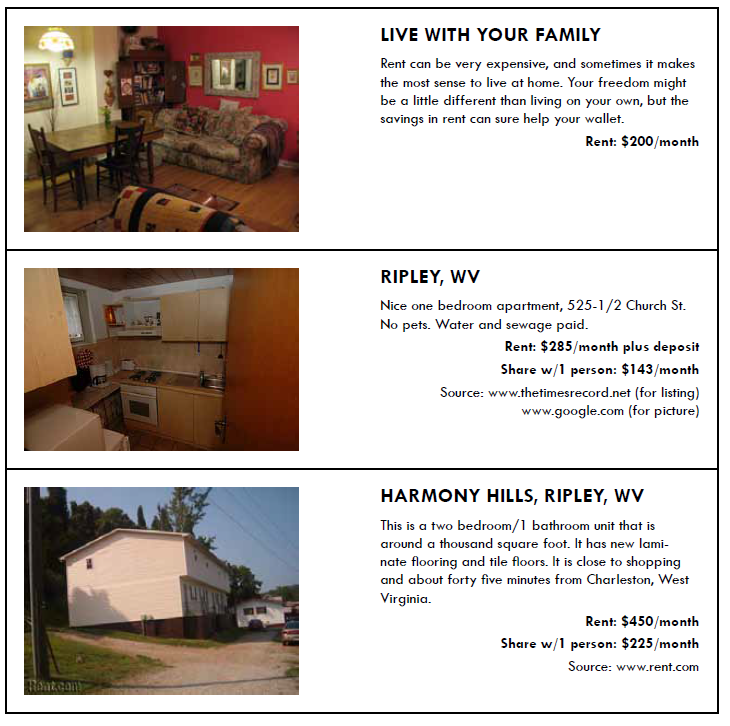 Select your Occupation/ Job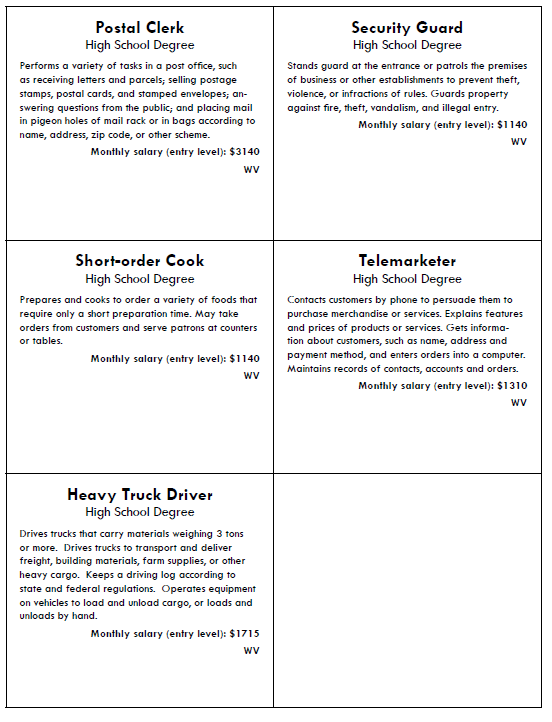 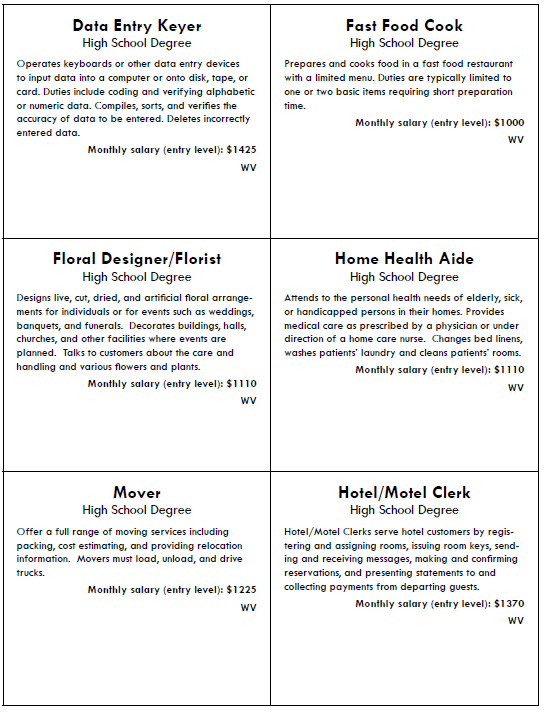 Transportation Options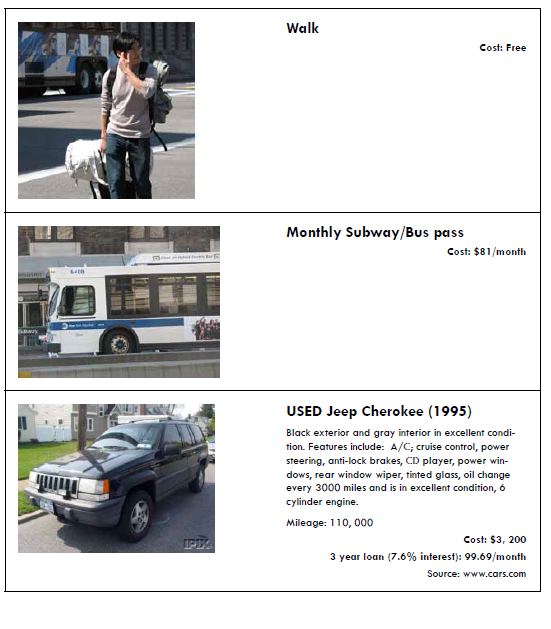 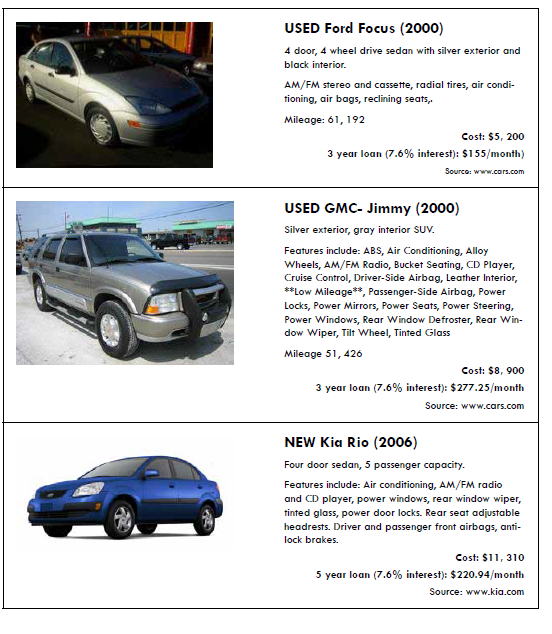 Leisure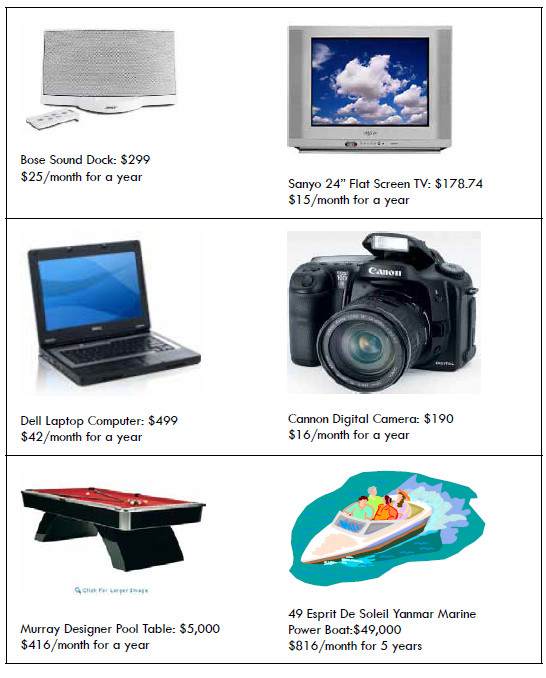 